Mahmoud Resume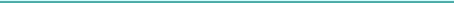 MAHMOUD DIGITAL MARKETING SKILLS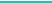 Inbound Marketing Content Marketing Google Analytics Google AdWords Mobile Marketing Email Marketing SEO PPC CRM Consumer insights Analyses data Design Social Media HTML / CSS Mahmoud.370067@2freemail.com 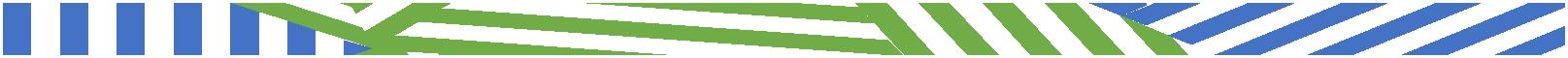 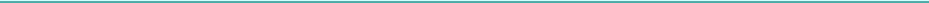 OBJECTIVE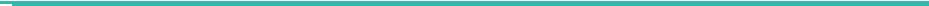 A Proven Professional Marketer in Digital and Direct marketing. I am seeking a challenging opportunity to plan and execute Marketing strategy where my skills, education, extensive training and many yearsof experience can be fully utilizedEXPERIENCE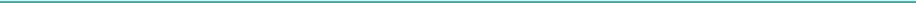 Marketing Manager / Elevation BurgerDEC  2016 To Jun 2017Dubai / UAEManaging all marketing for the company and activities within the marketing department. Overseeing the company’s marketing budget. Planning and implementing promotional campaigns. Manage and Implement Digital Marketing strategy Design, build and maintain our social media presence Conduct marketing Research Collaborate with agencies and other vendor partners ACCOUNT MANAGER / EMIRATES ISLAMIC BANKFeb 2015 To Nov 2016Dubai / UAERetain and grow share of existed clients base •	Acquire new to bank clients to sustain and increase the bank’s profitabilitySupport the overall growth of the SME portfolio Develop and execute appropriate elements of the customer strategy Identify client’s requirements for credit facilities and preparing credit proposals DIGITAL MARKETING EXECUTIVE / SAMSUNG ELECTRONICSJan 2014 To Jan 2015Alexandria / EgyptAssist in Digital marketing plans and execute publishing calendar Manage the production and effective execution of digital marketing campaigns. Manage daily social media presence and social media monitoring Create content for Social media and the web Monitor campaign performance reports and analyzing key marketing performance indicators 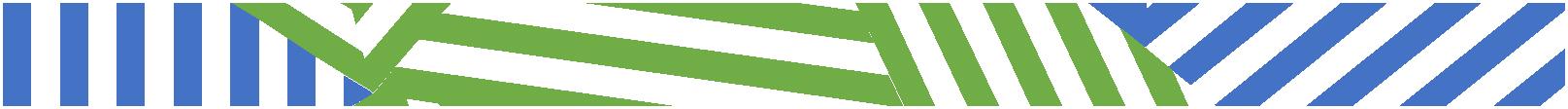 Mahmoud ResumeDIRECT MARKETING SKILLSPR Marketing strategy Market Research Budgeting Communication skills Competitor trends Team leading Campaigns Leading Trade Marketing 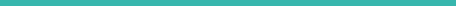 PROFESSIONAL MEMBERSHIPS AND AFFILIATIONSCharted institute of marketing Internet marketing Association American Marketing Association                                  Mahmoud.370067@2freemail.com MARKETING EXECUTIVE / SAMSUNG ELECTRONICSJan 2011 To Dec 2013Alexandria / EgyptReporting and analysis primary market research, conduct secondary research Manage marketing budgets and ensure the resources are fully utilized Responsible for the marketing materials, including leaflets, posters, flyers, newsletters Update and Improved the target segments with the market situation Responsible for Trade Marketing Activity and monitor competitors Activity Responsible for coordinating advertising signs and internal design inside and outside shops, Shop-IN-Shop, Outlet shops, promotional exhibition in area MARKETING RESEARCH SPECIALIST / SAMSUNGELECTRONICSJune 2009 To Jan 2011Alexandria / EgyptConduct all Market research for primary research activity Coordinating with research agency and daily report Manage events for product and brand awareness Responsible for all trade marketing activity and competitor Activity and analysis 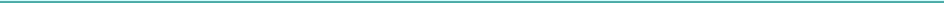 EDUCATIONBachelor in Management Information Systems, Alexandria university, Egypt Class 2007 L6 Professional Marketing Diploma strategy / Digital , Charted institute of marketing, London (Expected Dec 2017) AdWords Certificate, From Google Inbound Marketing certificate, From Hubspot Sales and Marketing certificate, From University of NY Building Relationship certificate, From University of NY Facebook Blueprint SEO / SEM / Social marketing Courses 